Liceo Bicentenario Luis Alberto Barrera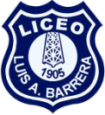 	Unidad Técnica PedagógicaRÚBRICA DE EDUCACIÓN FÍSICA4° Medios.Unidad 1: Ejercicio Físico y Salud.OA: Conocer los aspectos específicos y generales del entrenamiento físico y la adaptación fisiológica en beneficio de la salud y calidad de vida de un individuo.EVALUACION UNIDAD 1: Guía con preguntas abiertas. Fecha de entrega 5 de octubre.Unidad 2: bádminton.OA: Conocer y Comprender las reglas y normas básicas del deporte.EVALUACIÓN DE LA UNIDAD 2:Los alumnos deberán realizar un trabajo teórico sobre el bádminton con fecha de entrega 5 de octubre, el cual debe tener:Portada.Índice.Contenido o información.Apreciación personal sobre el deporte.En el área del contenido el trabajo debe tener: HISTORIA DEL DEPORTE A NIVEL NACIONAL E INTERNACIONAL, REGLAS Y NORMAS BÁSICAS DEL DEPORTE, DIMENSIONES DE LA ZONA DE JUEGO.  El trabajo tiene 70 puntos en total con una exigencia de un 60% y equivale al 50 % de la nota final de la asignatura.Para los alumnos de CUARTO MEDIO el 4 A Y 4 B deben enviar sus trabajos al correo allyson.contreras@liceo-lbarrera.cl y en caso de tener dudas con algún trabajo se contactan con sus presidentes de curso quienes tienen contacto directo conmigo o me pueden escribir en nuestro INSTAGRAM del departamento de educación física que es : (educacionfisicalab) que son medios más directos que el correo.Para los alumnos de CUARTO MEDIO el 4 C Y 4 D deben enviar sus trabajos al correo Tatiana.guidipani@liceo-lbarrera.cl y en caso de tener dudas con algún trabajo se contactaran con sus presidentes de curso que tienen contacto directo con la profesora o pueden escribir en nuestro INSTAGRAM del departamento de educación física que es: (educacionfisicalab) que son medios más directos que el correo.Espero que todos estén bien de salud junto a sus familias y esperando que pronto nos volvamos a reencontrar en las aulas, un abrazo fraterno. Sra. Allyson Contreras Flores y Srta Tatiana Guidipani.VALORACIÓNInsuficiente1 PuntoSuficiente2 PuntosBueno3 PuntosExcelente4 PuntosCalidad de respuestaPoca adecuación del contenido a los apartados. Es difícil encontrar relación entre las preguntas y las respuestas.Alguna adecuación del contenido a los apartados. Cuesta un poco encontrar relación entre las preguntas y las respuestas.  Buena adecuación del contenido a los apartados. Es fácil encontrar relación entre las preguntas y las respuestas.  Excelente adecuación del contenido a los apartados. Es muy claro encontrar relación entre las preguntas y las respuestas.  Recopilación de información adicional a la proporcionada por el profesor/a.El estudiante ha recopilado información adicional de un número escaso de fuentes electrónicas e impresas, por lo que, en general, las respuestas han resultado poco relevantes y adecuadas.El estudiante  ha recopilado información adicional de un número bajo de fuentes electrónicas e impresas, por lo que, en general, las respuestas han resultado medianamente relevantes y adecuadas.El estudiante ha recopilado información adicional de fuentes electrónicas e impresas variadas, y las respuestas han resultado relevantes y adecuadas.El estudiante ha recopilado información adicional de fuentes electrónicas e impresas variadas.Dichas fuentes son relevantes y apropiadas.Se han incluido fuentes cuando se ha considerado adecuado.AnálisisEl estudiante no ha analizado el documento de forma relevante con lo que las respuestas resultan confusas.El estudiante  ha analizado el documento de forma suficiente con lo que las respuestas  resultan poco concluyentes.El estudiante ha analizado, en general, el documento de forma relevante y lógica realizando algunas conexiones entre las ideas principales.El estudiante ha analizado el documento de forma lógica realizando continuas conexiones entre las ideas principales.Profundidad del temaRespuestas poco claras del tema, con escasos detalles significativosRespuestas ambiguas del documento, con algunos detalles que no clarifican el tema.Respuestas claras del documento, con buena cantidad de  detalles que clarifican el tema.Respuestas claras y profundas del documento, con buena cantidad de  detalles y profundización que clarifican el tema.SintaxisResulta complicado leer las respuestas ya que los errores gramaticales distraen de la información que se quiere transmitir. Algunas frases están incompletas.Resulta medianamente difícil leer las respuestas ya que los errores gramaticalesdistraen de la información que se quiere transmitir. En general, las frases están completas y la redacción resulta fluida. Con pocas excepciones, las palabras han sido elegidas en función de lo que se quiere expresar.Las frases están completas y la redacción resulta fluida. Las palabras han sido elegidas cuidadosamente en función de lo que se quiere expresar. No se cometen errores gramaticales.Entrega de Guía en la fecha EstipuladaEntregado después de 3 díasEntregado después de 2 díasEntregado después de 1 díaEntregado al día o antes de la fecha propuesta.